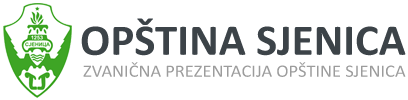 OPŠTINSKA UPRAVA OPŠTINE SJENICAOdeljenje za urbanizam i imovinsko pravne poslovena osnovu člana 60,61,62, 63. Zakona o planiranju i izgradnji („Službeni glasnik RS“, broj 72/2009, 81/2009 – ispravka, 64/2010 – US, 24/2011, 121/12, 42/2013-odluka ,50/2013-odluka , 54/2013, 98/2013-odluka Us, 132/2014 i 145/2014), Pravilnika o sadržini, načinu i postupku izrade dokumenata prostornog i urbanističkog planiranja (Sl. glasnik RS, br.64/15) OglašavaJAVNU PREZENTACIJU URBANISTIČKOG PROJEKTAURBANISTIČKO-ARHITEKTONSKA RAZRADA LOKACIJEObjekat javne namene –OSNOVNA ŠKOLA U SELU DUJKE NA  KP.BR.429 K.O. DUJKEJAVNA PREZENTACIJA, obaviće se u zgradi Skupštine opštine Sjenica, ul. Kralja Petra bb. 36310 Sjenica, (skupštinska sala), svakog radnog dana počev od 22.03.2018. god. do 29.03.2018. god., u vremenu od 09:00 – 14:00 sati.Urbanistički projekat će biti dostupan i u digitalnom obliku na internet adrersi www.sjenica.rs.Nosilac izrade predmetnog urbanističkog projekta je JP “Direkcija za urbanizam, projektovanje I izgradnju” Sjenica,
Nosilac izrade predmetnog urbanističkog projekta u toku održavanja javne prezentacije davaće obaveštenja o urbanističko-arhitektonskom rešenju Urbanističkog projekta.

Za davanje obaveštenja o sadržaju javne prezentacije ovlašćena je Služba  za urbanizam pri odeljenju za urbanizam,  imovinsko-pravne poslove  i  zaštitu životne sredine,kancelarija br.25, Opštinska uprava opštine Sjenica,  Ulica Kralja Petra I broj 1.

Zainteresovana lica mogu tokom javne prezentacije da izvrše uvid u urbanistički projekat, kao i da svoje primedbe i sugestije na planirana rešenja u pisanoj formi dostave Odeljenju za urbanizam I imovinsko-pravne poslove preko pisarnice Opštinskog uslužnog centra Opštine Sjenica, zaključno sa 21.08.2017. god. isteku roka za javnu prezentaciju, nadležni organ u roku od tri dana dostavlja urbanistički projekat sa svim primedbama I sugestijama komisiji za planove, u skladu sa Zakonom. OPŠTINSKA UPRAVA OPŠTINE SJENICAOdeljenje za urbanizam, imovinsko pravne poslove I zaštitu životne sredine